◇◆　グループディスカッション　振返りシート　◆◇　　　　　年　　　月　　　日氏名　　　　　　　　　　　　１：今日のテーマ２：テーマに関連して自分が今後取り組んでいきたいこと、活かしたいこと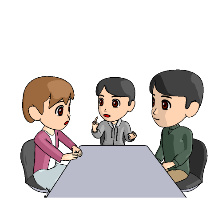 ３：ディスカッションにおけるコミュニケーションについて　※意識できたと思う場合は✓を入れましょう。(１) リーダーシップ★担当した役割とは関係なく、議論が進むように自分から働きかけられたか。　□　討議の開始や話が途切れた場合等に口火を切る。　□　必要に応じて意見をまとめる。□　時間管理を意識して、時間内に議論が深まるように働きかける。(２) コミュニケーション★発信力、傾聴力、柔軟性など　□　自分の意見を相手に簡潔にわかりやすく伝える。　　　（⇔反対の行動例：結論を先に述べずにダラダラと説明する。）　□　人が話している時、アイコンタクトや表情など、言葉以外のリアクションをする。　　　（⇔反対の行動例：話している人を無視して、資料に目を落としている。）　□　自分と違う意見であっても、よく聞いて理解しようと努める。　　　（⇔反対の行動例：他のメンバーに対して批判的な態度を取る。）4：今後のディスカッションでの目標/意識して取り組みたいこと参考：山崎紅：『求められる人材になるための社会人基礎力講座　第２版』日経ＢＰ社(2018)　　　津村俊充：『プロセス・エデュケーション　学びを支援するファシリテーションの理論と実際　改訂新版』金子書房(2019)